Met de auto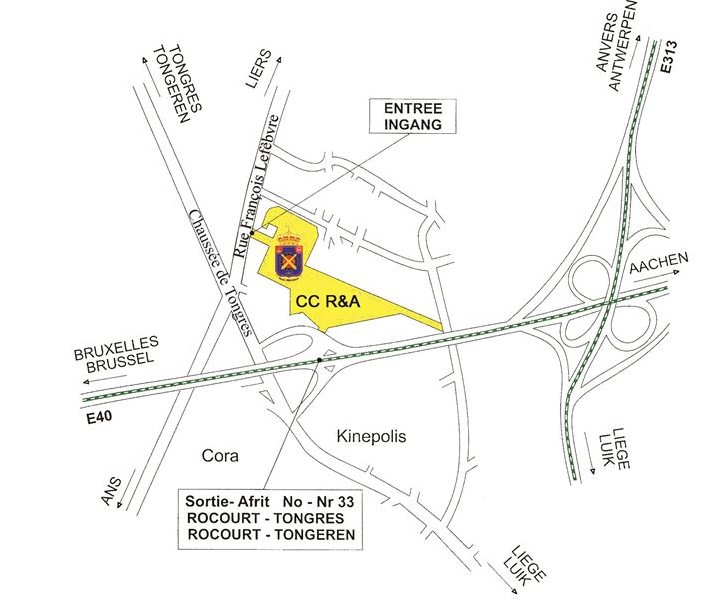 Met het openbaar vervoerU kunt het kwartier bereiken met de bus (lijn Nr 70) vanuit LUIK (Place St-Lambert) of met de bus (lijn Nr 74) vanuit het busstation van TONGEREN. 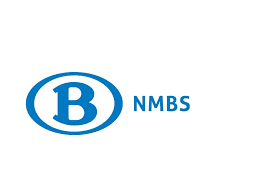 Nummers voor info :Nationale Maatschappij der Belgische Spoorwegen (NMBS)                 Tel : 02/528 28 28Website : https://www.belgiantrain.be/nlTEC (“transport en commun”) LUIK-VERVIERS                    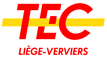 Tel: 04/361 94 44Website: www.infotec.be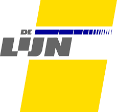 De Lijn (bus)Tel: 070/220 200 (0,30 €/min)Website: www.delijn.beGelieve u, bij uw aankomst, aan te bieden op het bureau S1, gebouw Nr 12, gelijkvloers, lokaal 36.Par la routeAvec les transports en communL’accès au Quartier avec les transports en commun peut se faire en bus via la ligne N°70 au départ de Liège(Place St Lambert) ou via la ligne N°74 au dépârt de TONGRES(Gare des bus).Numéros pour infos :Société Nationale des Chemins de fer Belges (SNCB)                 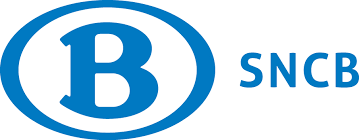 Tel : 02/528 28 28Site Web : www.belgiantrain.beTEC (transport en commun) LIEGE-VERVIERS                    Tel: 04/361 94 44Site Web: www.infotec.beDe Lijn (bus)Tel: 070/220 200 (0,30 €/min)Site Web: www.delijn.beA votre arrivée, présentez-vous au bureau S1, bloc 12, rez-de-chaussée, local 36.